TARALAY INITIAL ACOUSTIC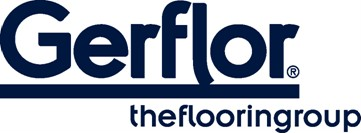 Le revêtement de sol sélectionné est un revêtement PVC isophonique multicouche, armaturé, à couche d'usure transparente non chargée, groupe T d'abrasion, sur sous-couche  acuoustique, en rouleau de 2 mètres de large, de type TARALAY INITIAL ACOUSTIC 33-43.Il offre une très bonne résistance au poinçonnement statique (0,10 mm) et apporte une isolation phonique de 19 dB.Il sera composé de 28 % de matières minérales, de 23% de matières inépuisables. Il sera exempt de formaldéhyde, de métaux lourds et de CMR 1 & 2 ou vPvB (très persistantes et très bioaccumulatives) ou PBT (persistantes, bioaccumulatives et toxiques) ; les produits GERFLOR sont donc conformes à REACH. Les émissions dans l’air de TVOC à 28 jours (NF EN 16000) du revêtement sélectionné seront < 10 µg / m³ et seront classées A+ (la meilleure classe) dans le cadre de l’étiquetage sanitaire. Il est 100% recyclable et les chutes de pose peuvent être collectées et recyclées au travers du programme Gerflor Seconde Vie.Il possède un classement U3P3E2/3C2 ou U4P3E2/3C2 certifié 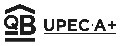 Il sera doté d'un traitement photoréticulé anti-encrassement Protecsol®, facilitant l'entretien et évitant toute métallisation ou entretien par méthode spray pendant toute la durée de vie du matériau.Il sera antistatique – Classe 1.Il aura, selon la norme ISO 22196, une activité anti-bactérienne contre les bactéries E.coli, S.aureus et MRSA, en réduisant le nombre de virus de 99% après 24 heures.Il aura, selon la norme ISO 21702, une activité anti-virale contre le Coronavirus humain, en réduisant le nombre de virus de 99,3% après 2 heures.Modèle de descriptif	gerflor.fr